4C-3         Name_________________________________________Arc Length PracticeFind the length of each major or minor arc. Report your answer in terms of pi and as a decimal approximation rounded to the nearest tenth. 1.   Find the length of  .                                                          _______________________________________	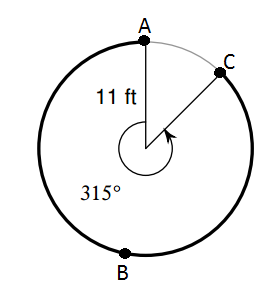 2.   ; diameter = 12 in ; Find the length of  . _________________________________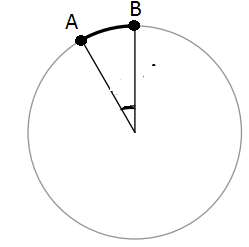 3.  Find the length of  . 					    _______________________________________	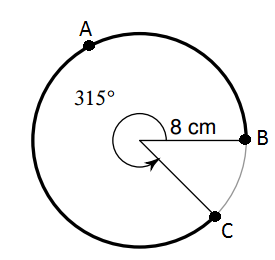 4.  Diameter = 9 in; Find the length of  . 		    _______________________________________	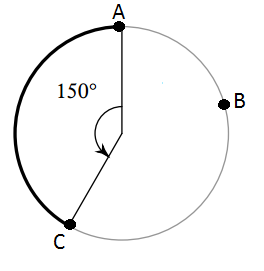 Find the radius of each circle. Round to the nearest whole number.5.  The length of  is 61.3 feet.  Find the radius. 						 _________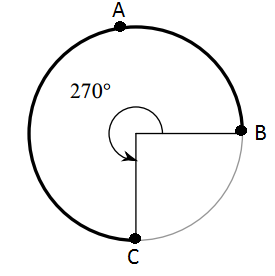 6.  The length of  is 49.7 feet.  The central angle that intercepts  .        Find the radius. 											__________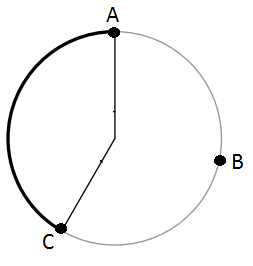 Find the measure of each central angle.  Round to the nearest degree.7.  The length of is 30.6 meters.  Find the measure of the central angle that intercepts.	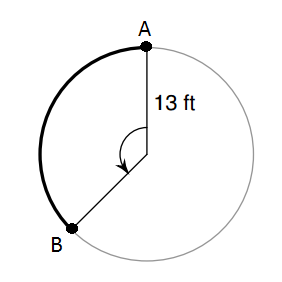 __________8.  The length of is 10.5 cm.  Find the measure the central angle that intercepts .	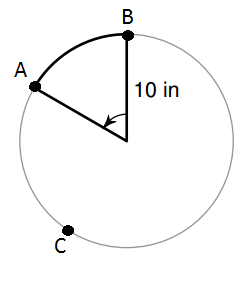 __________